Spoštovani starši.Obveščamo vas, da naša šola kot ena izmed partneric sodeluje v Erasmus+ projektu KA220 “Maths is Fine with Digital Style”. V omenjenem projektu bo moči združilo šest osnovnih šol in sicer poleg Osnovne šole Franceta Bevka Tolmin še 9o Dimotiko Sxoleio Alexandroupolis iz Grčije, Centro de Educación Infantil y Primaria Anselmo Pérez de Brito Santa Cruz de la Palma iz Španije, Vilkaviskio pradine mokykla iz Litve, Nättrabyskolan Karlskrona iz Švedske in Základní škola a Mateřská škola Klíč s.r.o. iz Češke.Osrednja tema projekta bo uporaba digitalnih orodij pri učenju matematike. Projekt je razdeljen na šest matematičnih tem, za katere bodo učenci pripravljali različne igre in aktivnosti ter na ta način osvajali matematična znanja, bogatili svoje digitalne kompetence in spoznavali vrstnike iz drugih držav.Projekt bo vključeval učence od 6.–12. leta. V sklopu projekta se bodo odvijale tudi petdnevne mobilnosti, pri katerih bodo v vsako sodelujočo državo odpotovali štirje učenci (starost 10–12 let), spremljala pa jih bosta dva učitelja. V času mobilnosti bodo učenci nastanjeni pri družinah učencev, ki sodelujejo v projektu. Mobilnost na naši šoli bo predvidoma potekala v oktobru 2022. Gostili bomo 20 učencev, ki bodo nastanjeni pri družinah naših učencev in 10 učiteljev iz vseh partnerskih šol. Projekt se je začel februarja 2022 in bo trajal do avgusta 2024.V kolikor se strinjate, da vaš otrok, če bo izbran, odpotuje v eno izmed zgoraj omenjenih držav in ste pripravljeni v času mobilnosti v Sloveniji tudi vi gostiti učenca/e sodelujočih šol, vas prosimo, da izpolnete spodnje soglasje.------------------------------------------------------------------------------------------------SOGLASJE ZA SODELOVANJE OTROKA NA MOBILNOSTI V TUJINI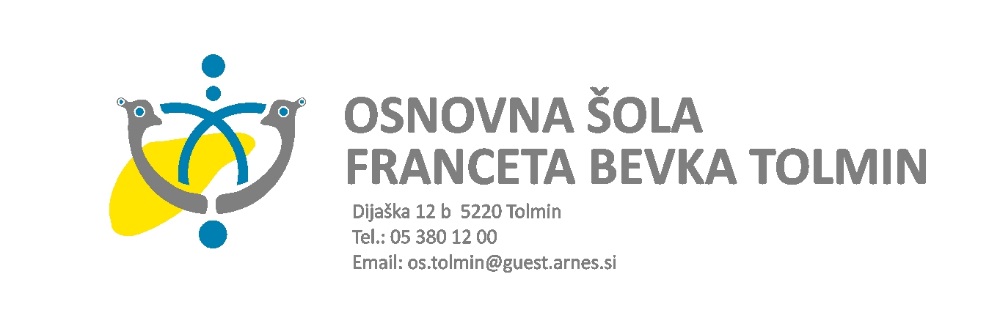 Spodaj podpisan/a ____________________________ soglašam, da moj otrok ___________________________ v kolikor bo izbran odpotuje v eno izmed partnerskih držav in sem pripravljen v svojem domu gostiti enega ali več učencev iz sodelujočih držav. 	PODPIS:KRAJ, DATUM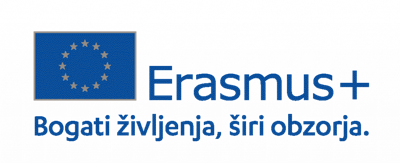 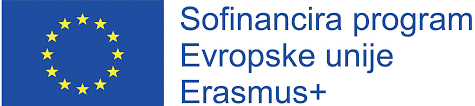 